COLEGIO ALVERNIA.REFUERZO 1 PERIODO MATEMATICAS SEPTIMO GRADO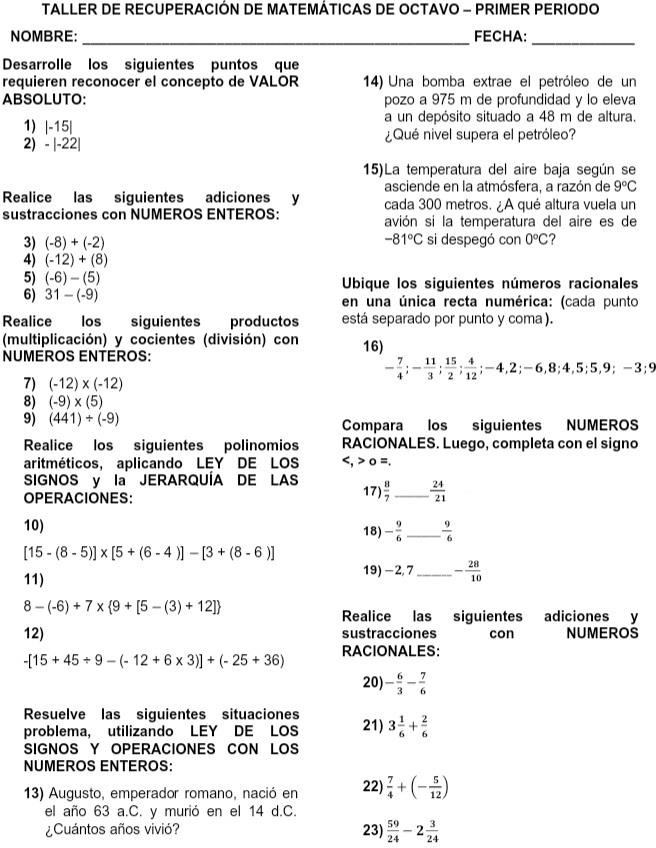 